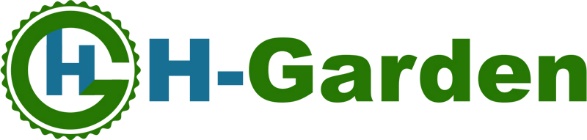 Označenie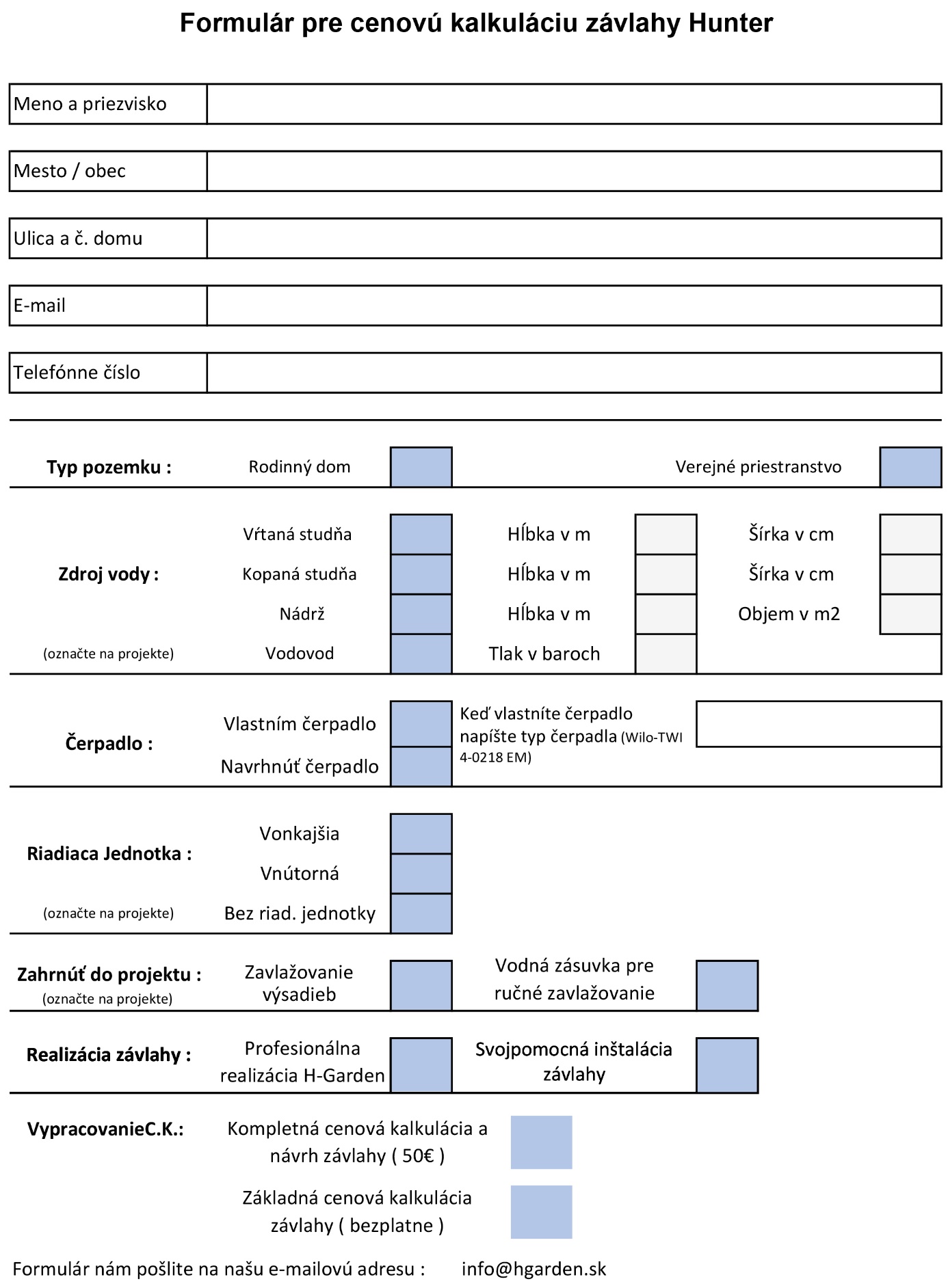 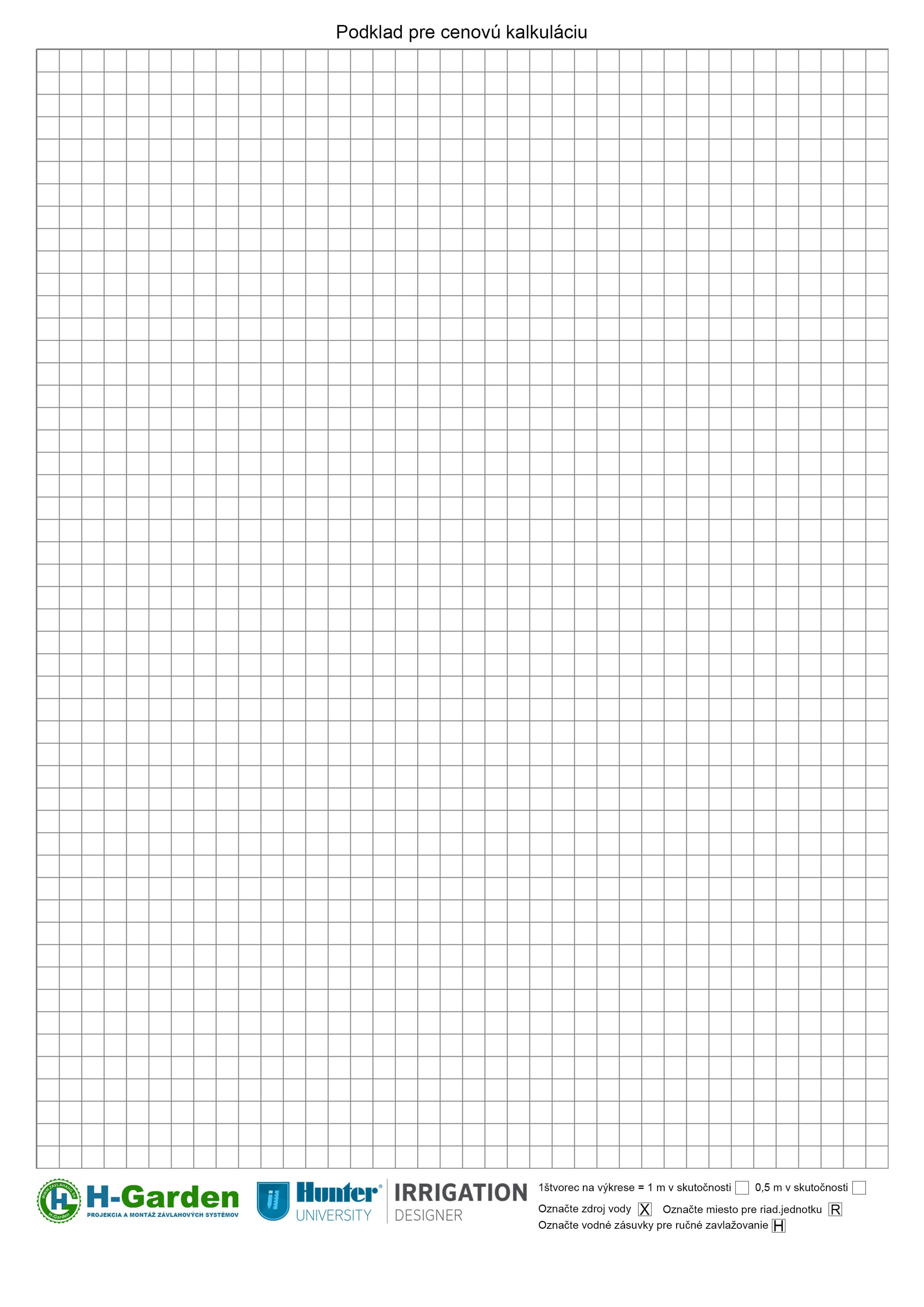 